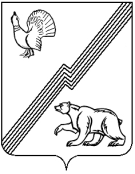 АДМИНИСТРАЦИЯ ГОРОДА ЮГОРСКАХанты-Мансийского автономного округа – Югры ПОСТАНОВЛЕНИЕот 12 августа 2020 года									          № 1092Об утверждении Положения об организации и осуществлении мероприятийпо работе с детьми и молодежьюВ соответствии с Федеральным законом от 06.10.2003 № 131-ФЗ «Об общих принципах организации местного самоуправления в Российской Федерации», подпунктом 33 пункта 1 статьи 6 Устава города Югорска:1.  Утвердить Положение об организации и осуществлении мероприятий по работе                       с детьми и молодежью в новой редакции (приложение).2. Признать утратившими силу постановление администрации города Югорска                               от 27.05.2010 № 931 «Об утверждении Положения об организации и осуществлении мероприятий по работе с детьми и молодежью».3. Опубликовать постановление в официальном печатном издании города Югорска и разместить на официальном сайте органов местного самоуправления города Югорска.4. Настоящее постановление вступает в силу после его официального опубликования.5. Контроль за выполнением постановления возложить на заместителя главы города Югорска Т.И. Долгодворову.Глава города Югорска                                                   				         А.В. БородкинПриложениек постановлениюадминистрации города Югорскаот 12 августа 2020 года № 1092ПОЛОЖЕНИЕ«Об организации и осуществлении мероприятийпо работе с детьми и молодежью»1. Общие положения1.1. Настоящее Положение определяет основные направления деятельности в сфере организации и осуществления мероприятий по работе с детьми и молодежью на территории города Югорска.1.2. Организация и осуществление мероприятий по работе с детьми и молодежью осуществляется в соответствии с:- Конституцией Российской Федерации;- Федеральным законом от 06.10.2003 № 131–ФЗ «Об общих принципах организации местного самоуправления в Российской Федерации»;- Федеральным законом от 29.12.2012 № 273-ФЗ «Об образовании в Российской Федерации»;- Федеральным законом от 24.07.1998 № 124-ФЗ «Об основных гарантиях прав ребенка в Российской Федерации»;- Законом Ханты – Мансийского автономного округа – Югры от 30.04.2011 № 27-оз                  «О реализации государственной молодежной политики в Ханты – Мансийском автономном округе – Югре»;- Уставом города Югорска.1.3. Организацию и осуществление мероприятий по работе с детьми и молодежью осуществляет администрация города Югорска в лице Управления социальной политики администрации города Югорска (далее – Управление).2. Основные термины и определенияВ настоящем Положении используются следующие понятия и термины, установленные действующим законодательством:2.1. Государственная молодежная политика – система государственных приоритетов и мер, направленных на создание условий и возможностей для успешной социализации и эффективной самореализации молодежи, развитие ее потенциала в интересах России.2.2. Дети – лица до достижения ими возраста 18 лет;2.3. Молодые граждане, молодежь – лица в возрасте от 14 до 30 лет включительно                        (в случаях, определенных нормативными правовыми актами Российской Федерации и                   Ханты – Мансийского автономного округа – Югры, – до 35 и более лет), местом жительства которых является Ханты – Мансийский автономный округ – Югра.2.4. Молодежные и детские общественные объединения – добровольные объединения молодежи и детей на основе общности интересов для удовлетворения духовных и иных нематериальных потребностей.2.5. Массовое мероприятие – массовые сборы людей, организованные с целью проведения праздничных программ, массовых гуляний в рамках празднования государственных  праздников, памятных и знаменательных дат, профессиональных, корпоративных праздников (кроме коммерческих и рекламных мероприятий).3. Основные цели и задачи3.1. Основной целью организации и осуществления мероприятий по работе с детьми и молодежью является создание условий для удовлетворения потребностей и интересов детей и молодежи, полноценного развития и самореализации детей и молодежи, повышения их деловой и социальной активности.Цели, задачи, приоритетные направления и основное содержание работы с детьми и молодежью определяются в соответствии с программами социально – экономического развития Российской Федерации, Ханты – Мансийского автономного округа – Югры, муниципальными программами города Югорска.3.2. Задачами работы с детьми и молодежью являются:- создание правовых, социально – экономических, организационных условий для выбора молодыми гражданами своего жизненного пути;- создание условий для обеспечения решения их социальных проблем, организации отдыха, досуга и занятости молодежи, формирования здорового образа жизни;- содействие социальному, культурному, духовному и физическому развитию детей и молодежи, обеспечение основных гарантий их прав;- создание условий для реализации молодежью общественно значимых инициатив;- создание условий для включения молодежи в социально – экономическую, политическую и культурную жизнь общества.3.3. Работа с детьми и молодежью в городе Югорске основывается на принципах:- приоритета поддержки на муниципальном уровне детей и молодежи на этапе социального, культурного, духовного, физического становления, выбора жизненного пути, получения образования, включения в социально – профессиональную деятельность, создания семьи, реализации общественно значимых инициатив;- координации деятельности органов государственной власти и органов местного самоуправления, физических и юридических лиц в осуществлении мероприятий по работе с детьми и молодежью;- системного, комплексного подхода к реализации молодежной политики, предусматривающего объединение усилий различных социальных институтов.4. Содержание организации и осуществления мероприятий по работе с детьми и молодежью4.1. В целях реализации молодежной политики на территории города Югорска Управление в пределах своих полномочий может самостоятельно:1) принимать муниципальные программы в области реализации молодежной политики;2) создавать, поддерживать и развивать инфраструктуру учреждений по работе с молодежью;3) оказывать поддержку способной и талантливой молодежи посредством:- реализации мероприятий по поддержке способной и талантливой молодежи;- поддержки детских общественных объединений и научно-технического творчества молодежи;- развития системы мер поощрения способной и талантливой молодежи (учреждение премий, грантов);- стимулирования деятельности юридических и физических лиц, оказывающих поддержку способной и талантливой молодежи;- разработки и реализации мер социально-экономической, организационной и правовой поддержки предпринимательской деятельности молодежи;4) осуществлять организацию работы с детьми и молодежью по месту жительства посредством:- создания условий для поддержки и развития сети подростковых, молодежных клубов (центров) по месту жительства;- проведения смотров-конкурсов подростковых и молодежных клубов (центров) по месту жительства;5) оказывать поддержку молодежным и детским общественным объединениям посредством:- имущественной, информационной, консультационной помощи;- обучения активов молодежных общественных объединений и подготовки профессиональных кадров, работающих в сфере молодежной политики;- организации стажировок активов молодежных общественных объединений в органах местного самоуправления;- развития форм ученического, студенческого и молодежного самоуправления;6) осуществлять деятельность по содействию молодежи в профессиональном становлении посредством:- организации временных рабочих мест для молодежи;- создания условий для трудоустройства молодых граждан, находящихся в трудной жизненной ситуации;7) осуществлять деятельность, направленную на поддержку молодой семьи, сохранение традиционных семейных ценностей и укрепление института брака;8) осуществлять мероприятия по обеспечению организации отдыха детей в каникулярное время, включая мероприятия по обеспечению безопасности их жизни и здоровья;9) обеспечивать информационное сопровождение реализации молодежной политики посредством:- сбора и анализа информации по всем направлениям молодежной политики;- представления информации молодежи, молодежным и детским общественным объединениям, специалистам, работающим с детьми, подростками и молодежью;- издания информационных, методических и исследовательских материалов для молодежи;- организации выпусков телерадиопередач по молодежной тематике;- проведения мониторинга молодежных проблем;- поддержки и развития системы информационных каналов (телефоны доверия, сайты в сети Интернет, освещающие вопросы работы с детьми, подростками и молодежью);10) иными способами участвовать в реализации молодежной политики.4.2. Администрация города Югорска осуществляет работу с детьми и молодежью по иным направлениям в соответствии с полномочиями, предусмотренными действующим законодательством.5. Финансирование5.1. Организация и осуществление мероприятий по работе с детьми и молодежью является расходным обязательством города Югорска.5.2. Источниками финансирования организации и осуществления мероприятий по работе с детьми и молодежью являются:- средства бюджета города Югорска;- средства, полученные от оказания платных услуг, предусмотренных Уставами учреждений;- безвозмездное поступление от физических и (или) юридических лиц, в том числе добровольные пожертвования;- средства, полученные от иной, приносящей доход деятельности.